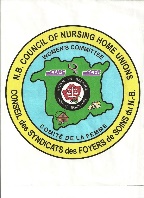 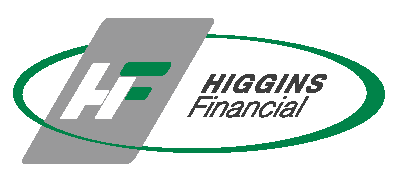 Assurance-invalidité pour les membres du SCFPAperçus du programmeOptionnelOffre aux membres assurance-maladie et/ou invaliditéLes membres ont l’option de choisir l’un, l’autre ou les deuxProgramme individualisé pour chaque membr, en fonction des besoins et des moyens financiersTrois facteurs variables pour individualiser la couverture :Période d’attente (0, 30, 90 ou 120 jours)Prestations mensuelles (tranches de 100 $, de  500 $ à 5 000 $)Durée des prestations pour chaque invalidité (2, 5 ans ou jusqu’à l’âge de 70 ans)Les membres peuvent utiliser leurs journées de maladie afin de tirer un salaire pendant la période d’attente Une fois la police établie, la prime demeure stable et n’augmente pas en fonction de l’âgeOptionnelOffre aux membres assurance-maladie et/ou invaliditéLes membres ont l’option de choisir l’un, l’autre ou les deuxProgramme individualisé pour chaque membr, en fonction des besoins et des moyens financiersTrois facteurs variables pour individualiser la couverture :Période d’attente (0, 30, 90 ou 120 jours)Prestations mensuelles (tranches de 100 $, de  500 $ à 5 000 $)Durée des prestations pour chaque invalidité (2, 5 ans ou jusqu’à l’âge de 70 ans)Les membres peuvent utiliser leurs journées de maladie afin de tirer un salaire pendant la période d’attente Une fois la police établie, la prime demeure stable et n’augmente pas en fonction de l’âgeOptionnelOffre aux membres assurance-maladie et/ou invaliditéLes membres ont l’option de choisir l’un, l’autre ou les deuxProgramme individualisé pour chaque membr, en fonction des besoins et des moyens financiersTrois facteurs variables pour individualiser la couverture :Période d’attente (0, 30, 90 ou 120 jours)Prestations mensuelles (tranches de 100 $, de  500 $ à 5 000 $)Durée des prestations pour chaque invalidité (2, 5 ans ou jusqu’à l’âge de 70 ans)Les membres peuvent utiliser leurs journées de maladie afin de tirer un salaire pendant la période d’attente Une fois la police établie, la prime demeure stable et n’augmente pas en fonction de l’âgeOptionnelOffre aux membres assurance-maladie et/ou invaliditéLes membres ont l’option de choisir l’un, l’autre ou les deuxProgramme individualisé pour chaque membr, en fonction des besoins et des moyens financiersTrois facteurs variables pour individualiser la couverture :Période d’attente (0, 30, 90 ou 120 jours)Prestations mensuelles (tranches de 100 $, de  500 $ à 5 000 $)Durée des prestations pour chaque invalidité (2, 5 ans ou jusqu’à l’âge de 70 ans)Les membres peuvent utiliser leurs journées de maladie afin de tirer un salaire pendant la période d’attente Une fois la police établie, la prime demeure stable et n’augmente pas en fonction de l’âgeBlessureL’assurance-blessure exige 3 prérequis :Preuve de citoyenneté canadienne ou d’immigrant reçu35 semaines de travail à raison d’au moins 20 heures/semaineCertaine flexibilitéOn peut calculer une moyenneIl ne s’agit pas des heures promises mais des heures travailléesRestrictions ou limitations physiques régulières qui résultent d’une blessure ou d’un autre état de santé L’assurance-blessures peut se renouveler jusqu’à l’âge de 75 ansL’assurance-blessure exige 3 prérequis :Preuve de citoyenneté canadienne ou d’immigrant reçu35 semaines de travail à raison d’au moins 20 heures/semaineCertaine flexibilitéOn peut calculer une moyenneIl ne s’agit pas des heures promises mais des heures travailléesRestrictions ou limitations physiques régulières qui résultent d’une blessure ou d’un autre état de santé L’assurance-blessures peut se renouveler jusqu’à l’âge de 75 ansL’assurance-blessure exige 3 prérequis :Preuve de citoyenneté canadienne ou d’immigrant reçu35 semaines de travail à raison d’au moins 20 heures/semaineCertaine flexibilitéOn peut calculer une moyenneIl ne s’agit pas des heures promises mais des heures travailléesRestrictions ou limitations physiques régulières qui résultent d’une blessure ou d’un autre état de santé L’assurance-blessures peut se renouveler jusqu’à l’âge de 75 ansL’assurance-blessure exige 3 prérequis :Preuve de citoyenneté canadienne ou d’immigrant reçu35 semaines de travail à raison d’au moins 20 heures/semaineCertaine flexibilitéOn peut calculer une moyenneIl ne s’agit pas des heures promises mais des heures travailléesRestrictions ou limitations physiques régulières qui résultent d’une blessure ou d’un autre état de santé L’assurance-blessures peut se renouveler jusqu’à l’âge de 75 ansMaladieL’assurance-maladie est une peu plus compliquée et exige de répondre è un questionnaire de santé. Il arrive que l’on doive la refuser. L’assurance-maladie peut se renouveler jusqu’à l’âge de 70 ans L’assurance-maladie est une peu plus compliquée et exige de répondre è un questionnaire de santé. Il arrive que l’on doive la refuser. L’assurance-maladie peut se renouveler jusqu’à l’âge de 70 ans L’assurance-maladie est une peu plus compliquée et exige de répondre è un questionnaire de santé. Il arrive que l’on doive la refuser. L’assurance-maladie peut se renouveler jusqu’à l’âge de 70 ans L’assurance-maladie est une peu plus compliquée et exige de répondre è un questionnaire de santé. Il arrive que l’on doive la refuser. L’assurance-maladie peut se renouveler jusqu’à l’âge de 70 ans Définition d’invaliditéDéfinition d’invalidité (premiers 6 mois)Cause directe de blessure ou de maladieIncapacité d’exécuter les principales tâches de son emploiAucun revenu d’emploiSous les soins d’un médecinDéfinition d’invalidité (premiers 6 mois)Cause directe de blessure ou de maladieIncapacité d’exécuter les principales tâches de son emploiAucun revenu d’emploiSous les soins d’un médecinDéfinition d’invalidité (après 36 mois)Cause directe de blessure ou de maladieIncapable d’accomplir un travail raisonnable correspondant à ses études, sa formation et son expérience présente ou future Sous les soins d’un médecinDéfinition d’invalidité (après 36 mois)Cause directe de blessure ou de maladieIncapable d’accomplir un travail raisonnable correspondant à ses études, sa formation et son expérience présente ou future Sous les soins d’un médecinExclusions(conditions et situations non couvertes, mais qui ne signifient pas un rejet de la demande.)Activités très risquéesPassager ou pilote d’un avion non-commercialAthlétisme professionnel ou compétitions internationalesPêche ou exploration sous-marine, soudure sous l’eau Escalade, saut en parachute, vol à voileMutilationActivités illégalesConduite en état d’ébriétéCommission d’un crimeUsage de drogues ou de poisonOccupation illégaleAbus de stupéfiantsActivités illégalesConduite en état d’ébriétéCommission d’un crimeUsage de drogues ou de poisonOccupation illégaleAbus de stupéfiantsConditions physiques ou médicalesGrossesse normaleService in dans les    forces arméesSyndrome de fatigue chroniqueFibromyalgieDépressionAnxiétéOn s’inscritAuprès de Dave Higdon,   Higgins Financial (651-6258) ou sur le site financialcoach@higginsfinancial.cahttp://higginsinsurance.ca/disability-insurance-new-brunswick-council-of-nursing-home-unionAuprès de Dave Higdon,   Higgins Financial (651-6258) ou sur le site financialcoach@higginsfinancial.cahttp://higginsinsurance.ca/disability-insurance-new-brunswick-council-of-nursing-home-unionAuprès de Dave Higdon,   Higgins Financial (651-6258) ou sur le site financialcoach@higginsfinancial.cahttp://higginsinsurance.ca/disability-insurance-new-brunswick-council-of-nursing-home-unionAuprès de Dave Higdon,   Higgins Financial (651-6258) ou sur le site financialcoach@higginsfinancial.cahttp://higginsinsurance.ca/disability-insurance-new-brunswick-council-of-nursing-home-union